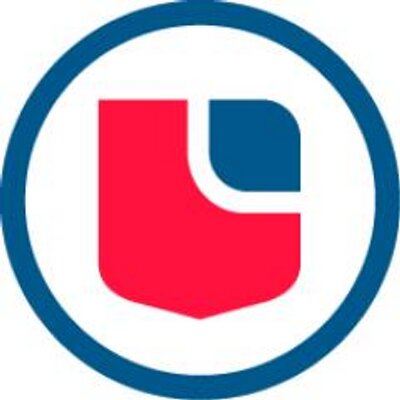 Atger HeirauuraCommunication commerciale et représentation410-DG4-AS gr. 08289PROJET DE SESSION:«  UNE ANDROÏDE RÉVOLUTIONNAIRE »Travail présenté à M. Donald ProvençalCollège LaSalleLe 1er Décembre 2016L’androïde révolutionnaireRevolutionn Corp est une compagnie experte dans le domaine de la robotique qui propose des solutions aux entreprises. Étant la vice-présidente en recherche et en développement, nous nous permettons de vous proposer un nouveau produit « l’androïde féminin révolutionnaire ». Elle vous aidera à économiser de l’argent et du temps. De plus, elle sera le début d’une grande révolution technologique dans le monde, puisque notre produit sera le tout premier dans l’hôtellerie. Notre objectif premier est d’apporter une expérience de vie à votre clientèle. Votre hôtel sera le premier à posséder un androïde aussi développé qui servira votre clientèle. De plus, cette nouveauté attirera des clients à l’international puisque les médias seront diffusés à travers le monde. Notre entreprise vous montrera l’évolution de vos hôtels en à peine un mois.Le Produit
Cette androïde, appelée « Hel™», a la capacité d’effectuer de nombreuses tâches. Pour l’instant, il n’y a qu’un seul modèle disponible. Voici une description complète de celle-ci :Description physiqueElle a été construite avec des alliages composites de polymère de base de silicium-titane et de matériaux dérivés qui dure plus de 20 ans.Elle est recouverte d’une peau de polymère synthétique avec plusieurs couleurs disponibles (blanc, bronzé, ébène, brun, asiatique) et plusieurs couleurs pour les yeux sont disponibles (bleu, vert, gris, brun, noir)Elle mesure 168 cm de hauteur et ces mouvements sont semblables à ceux d’un humain. Elle est capable de soulever des poids maximum de 200 kilogrammes et sa pression maximale est de 6000 PSI de pression sans aucune séquelle physique. Elle est équipée d’une unité de traitement d’information central, la plus complexe de la planète (100 millions de transactions simultanément par seconde) et d'une connexion sans fil de téléchargement utilisable sur tous les postes de travail et de recevoir des nouvelles instructions, des modifications ou gérer ses mises à jour.Différentes capacités
Elle nécessite un temps d’arrêt d’une heure à toutes les 12 heures d’utilisation. Elle a été rigoureusement testée sous des conditions environnementales. De plus, ces capacités se développent à chaque nouvelle tâche.  Elle nécessite une maintenance du CPU, un nettoyage régulier du corps et un remplacement de la peau (au besoin).Elle peut parler 50 langues différentes et peut utiliser les mots familiers du pays grâce à son intelligence avancée.Elle exécute des tâches simples répétitives ou qui nécessite des informations minimes. Les termes monétairesLe prix unitaire est de 18 000$ US. De plus, on ajoute des frais de 3% pour la maintenance annuelle qui couvre toutes les mises à jour, la nouvelle programmation et les réparations structurelles, soit un total de 18 540 $ US.Il y a une garantie de 2 ans qui vient avec l’achat du produit, mais seulement si la faute vient du fabricant, par exemple, si elle ne fonctionne pas en raison d'un défaut de fabrication, elle sera remplacée sans frais dans un délai maximum de 48 heures. 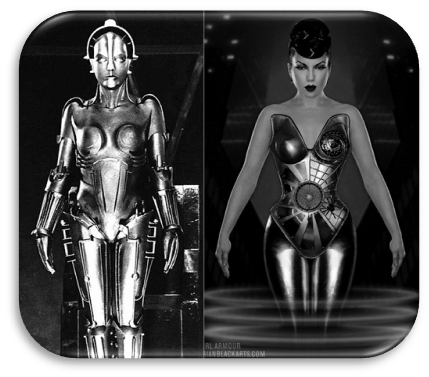 Voici une photo d’elle avant et après la transformation afin que vous puissiez avoir une idée visuelle de «Hel™». On peut y voir la peau, le visage, l’alliage de titane, la forme. De plus, cette photo montre à quel point l’androïde ressemble à une humaine après sa transformation. Argumentaire éclair
Bonjour Mr Provençal. Je suis ATGER HEIRAUURA, la vice-présidente en recherche et en développement de Revolutionn Corp. Voici ma carte d’affaire.  Tout d’abord, merci de m’accorder 5 minutes de votre temps. Pour commencer, j’ai une question pour vous : aimeriez-vous obtenir un profit plus élevé que celui que vous faites présentement? Si je vous dit un profit de plus de 100.000.000$. Croyez-moi c’est possible grâce à notre produit. En effet, elle sauvera de l’argent et en plus elle sauvera du temps puisqu’une androïde peut remplacer 3 employés donc 3 salaires à payer en moins. Et nous savons que les employés prennent en moyenne des pauses 2 fois par jour et des congés dans l’année (maladies, vacances, etc.), donc il faudra les remplacer lors de leurs absences. Alors que l’androïde ne prend pas de pause (hors recharge) ni de congé, elle est donc plus efficace. Prenons un exemple. En sachant que notre produit peut remplacer une personne en entretien en ménager, prenons donc son salaire annuel qui est de 26 800$. De plus, on imagine une augmentation du à l’ancienneté ou à la promotion chaque année de 5%.
On peut constater que l’économie importante se passe entre la première année et la deuxième année et elle ne cesse d’évoluer chaque année.
Je vous aie parlé d’un profit de plus de 100.000.000$ (voir dépliant). En effet, prenons en compte, à titre d’exemple, que le coût de 12 employés en entretien en ménager, soit un total de 80.400.000$ (26.800$ x 12 employés x 250 hôtels) pour la première année, ne cesse d’augmenter d’année en année. Donc on observe que c’est élevé. Tandis que pour notre produit, vous l’achetez une fois et vous n’effectuez que sa maintenance (3% du prix), soit un total de 18.540.000$ pour la première année (18500$ x 4 androïdes x 250 hôtels) et une maintenance de 540.000$ (540$ x 4 androïdes x 250 hôtels) pour les autres années. On peut voir clairement que notre produit coûte beaucoup moins chères. Et donc, cette exemple montre bien l’économie que vous pouvez faire grâce à notre opportunité.Permettez-moi de vous rencontrer lundi 05 Décembre 2016, à 13h à votre bureau afin d’en discuter en profondeur sur tous les termes que vous souhaitez. 
Merci infiniment de votre temps. Je vous souhaite une bonne journée.ConclusionPour terminer, tout au long du projet, vous avez pu découvrir qui était l’androïde, en quoi elle consiste et ce qu’elle apporte. Tout d’abord, on a pu constater que l’androïde est le produit révolutionnaire de la compagnie et est le premier androïde dans le secteur de l’hôtellerie. Puis, on a pu constater les caractéristiques de celle-ci, c’est-à-dire la forme qu’elle a, le design et les composantes de celle-ci, ainsi que l’avantage de pouvoir remplacer 3 employés par notre produit. Enfin, il y a l’opportunité elle-même. L’opportunité que l’entreprise offre représente une grande révolution dans le monde. De plus, l’économie d’échelle est bien réelle à long terme, puisque il augmentera son bénéfice d’année en année tout en restant performant grâce à l’androïde.Bibliographie
Cours de M. Provençal : https://www-las-lea.omnivox.ca/cvir/dtrv/SommaireTravaux.aspx?C=LAS&E=P&L=FRA&Ref=20161201165209&Info=a3NyUUhtYVMzZHB0MU5pMXo4eDcwMzVWN2RtV2lENzFsU0tqUjVvamI3dmZSaTZ6ZHBrSEROendwd25MdUJrM1NJZHk0SGFBYWJTVkZRMnB1dXg5VTZoc0NzWmRZNHd1V3VYc0tuQkp6bmR2ZDI0UDNQOVArd1F6M1o5WEtoN0Npa20vcnBicFlXRzkvdnV2Y3JaTGNjencrZUhJVXR1cklqTlRyR00rQUkzWFZQRlh5d2FWaXU2dG5pSFhtZWZ0aEJvUnJGcEE1RWtmSjU4dW1wM2Fydz09 AnnexesSource pour les photos : https://www.google.ca/search?q=film+m%C3%A9tropolis&source=lnms&tbm=isch&sa=X&ved=0ahUKEwjM3M_QmLrQAhWl6IMKHfbSAc0Q_AUICCgB&biw=1280&bih=914 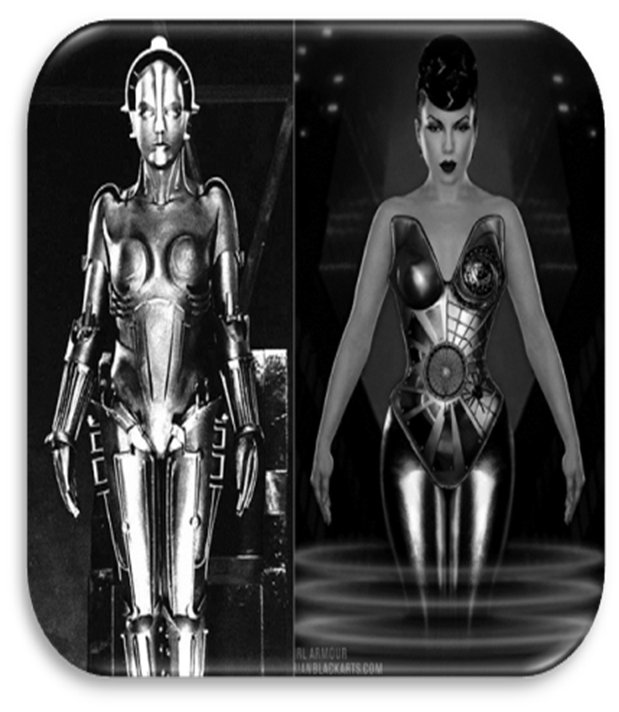 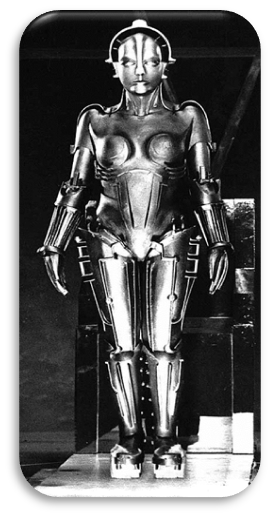 Source pour les données chiffrées : http://www.servicecanada.gc.ca/fra/qc/emploi_avenir/statistiques/6661.shtml Carte d’affaire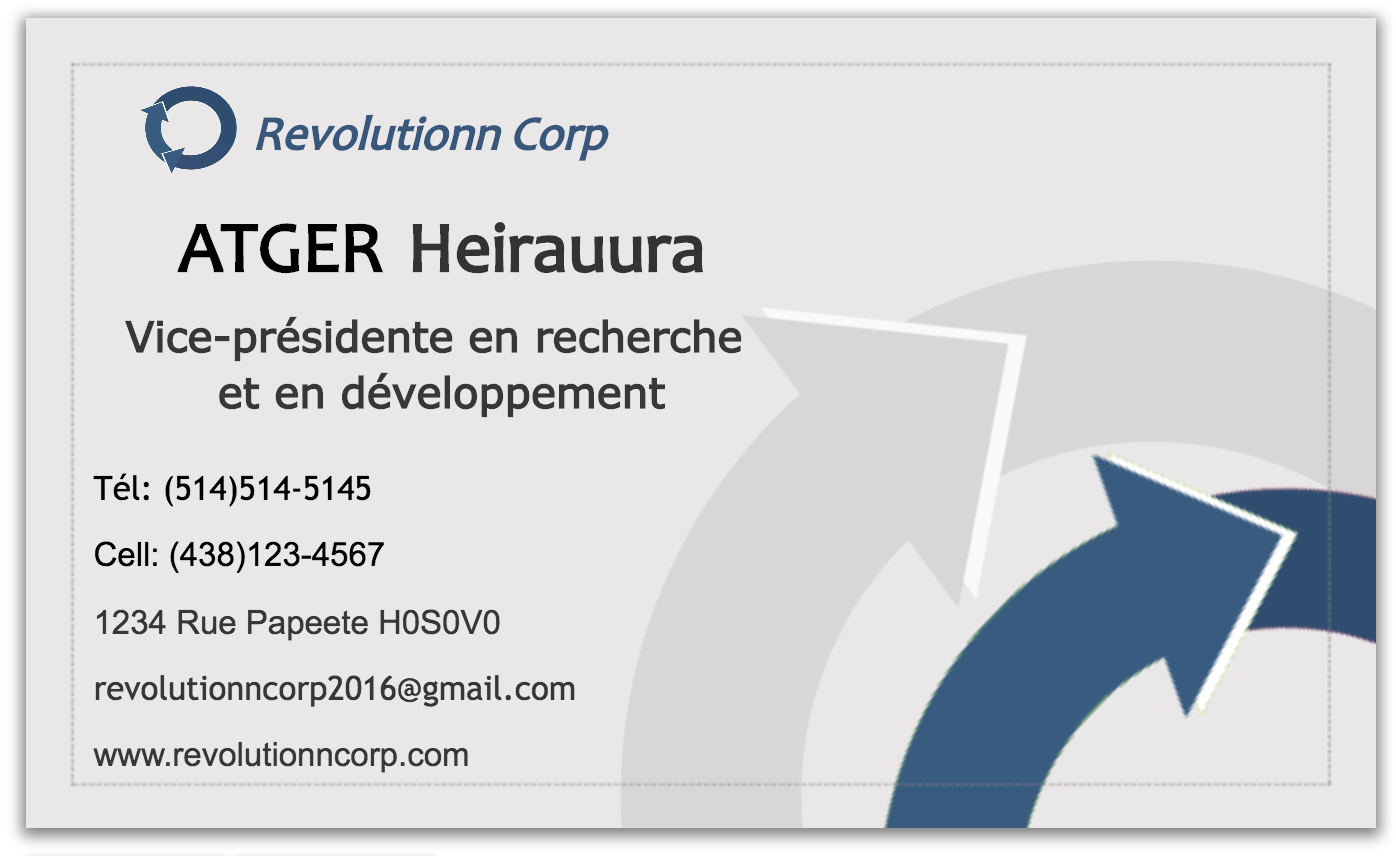 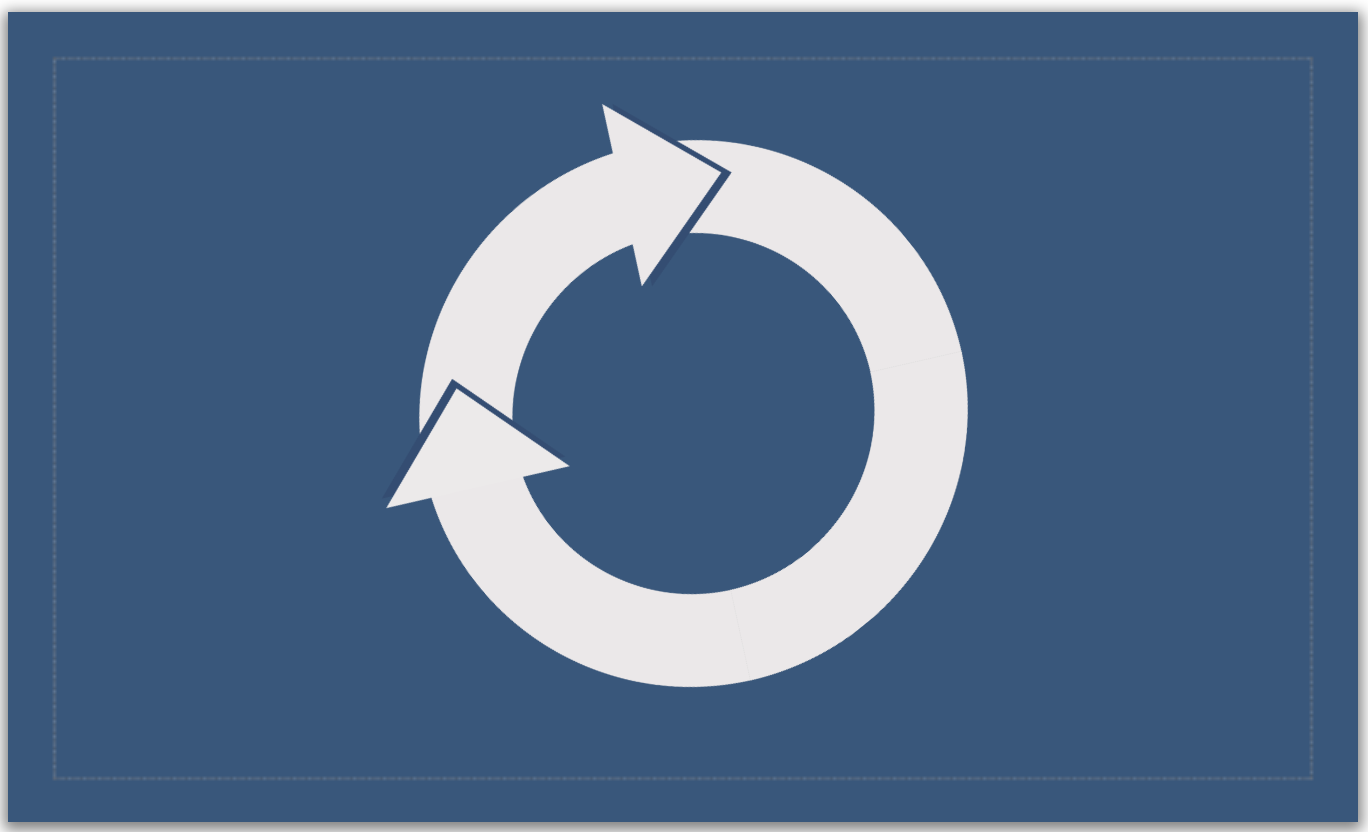 Dépliant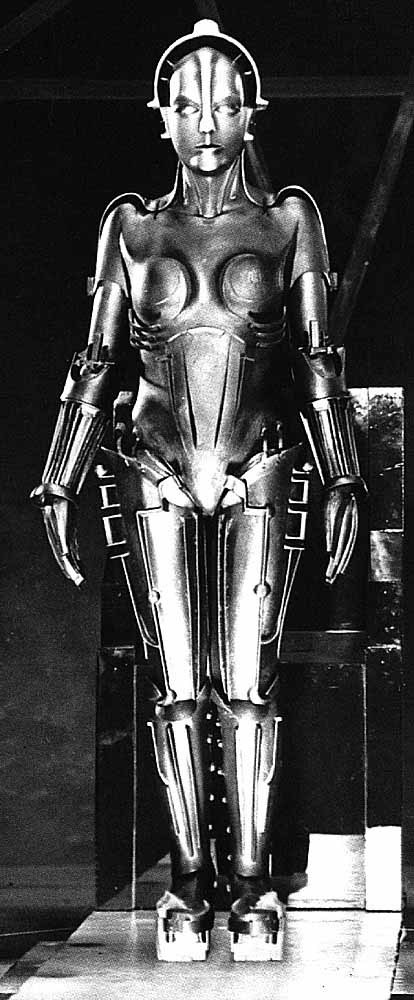 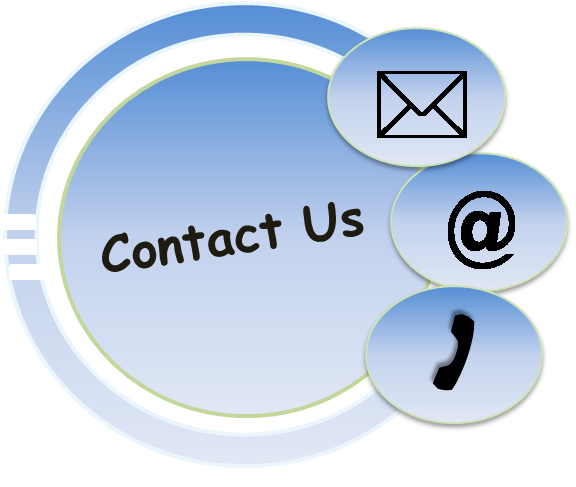 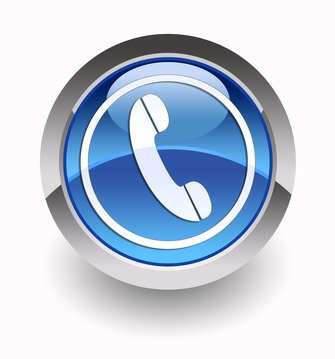 